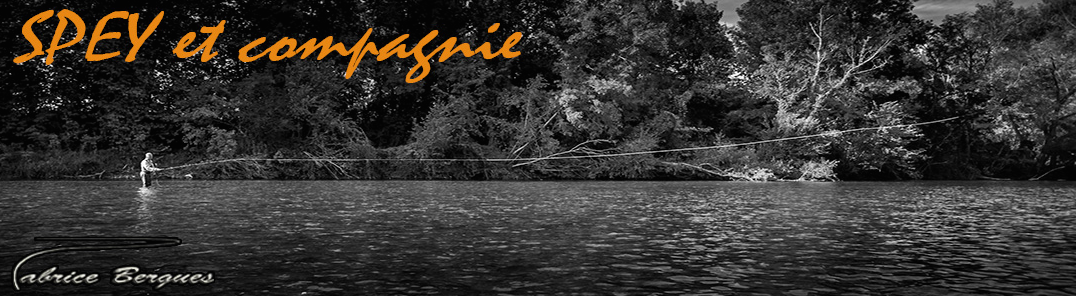 BULLETIN DE RESERVATION ET MODE DE REGLEMENT Un bulletin de réservation par pêcheur à compléter, signer et à renvoyer.
La réservation ne sera effective qu'à réception du bulletin de réservation accompagné d'un acompte de 50% du prix de la prestation choisie.
Un email de confirmation vous sera envoyé des réception de la réservation.
Toute prestation sera soldée avant la date de départ, avec paiement de l'intégralité si votre réservation se fait à moins de 60 jours du départ. Fabrice Bergues Moniteur guide de Pêche Diplômé N°Siret: 537 410 763 00016 Date de réservation de la prestation: Date de réservation de la prestation: Date du séjour: Date du séjour: Nom/Prénom:Nom/Prénom:Adresse complète: Adresse complète: Tél domicile: Tél port: Tél domicile: Tél port: Email: Email: Formule choisie Tarif/pers Acompte 50% (cheque,virement ou paiement paypal à l'ordre de F.Bergues) Solde à verser Recommandations, particulières: 